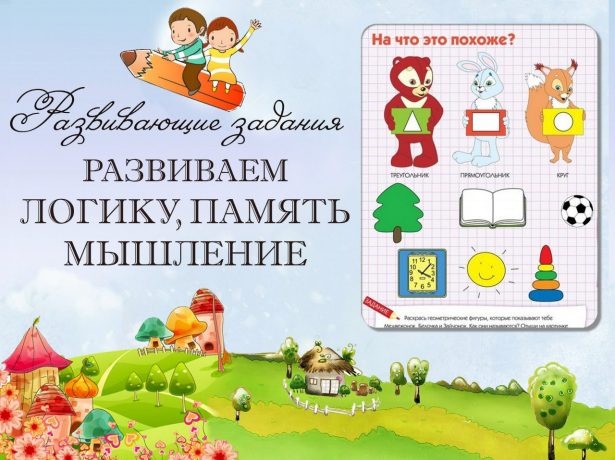 Задание 1.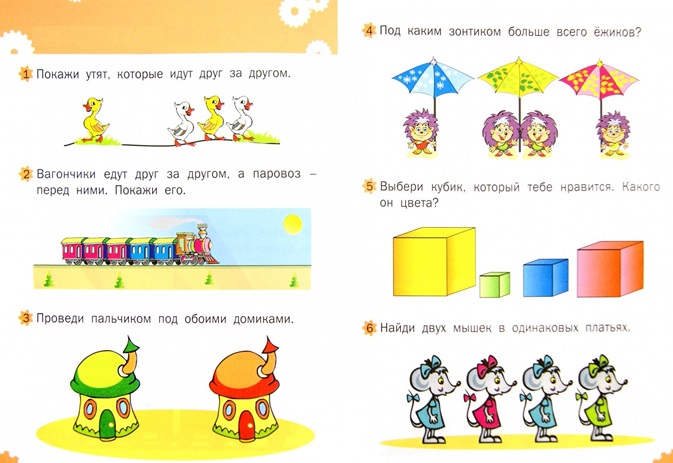 Задание2.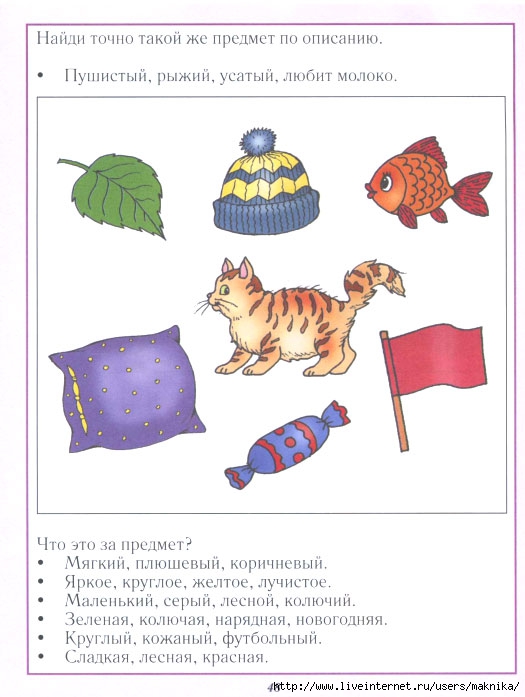 Задание3.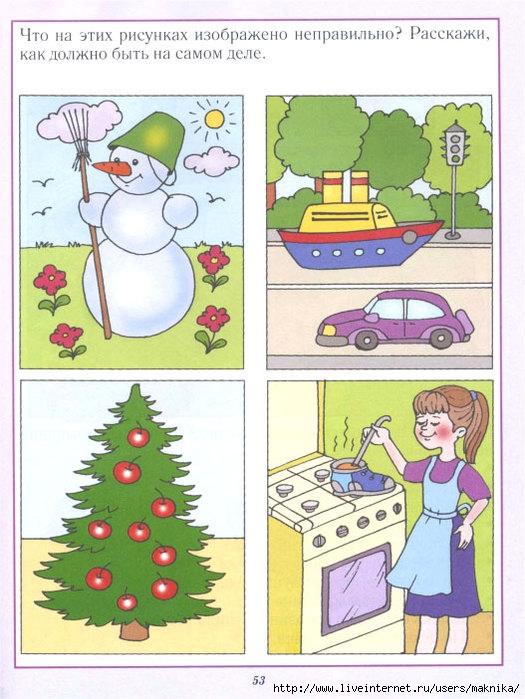 